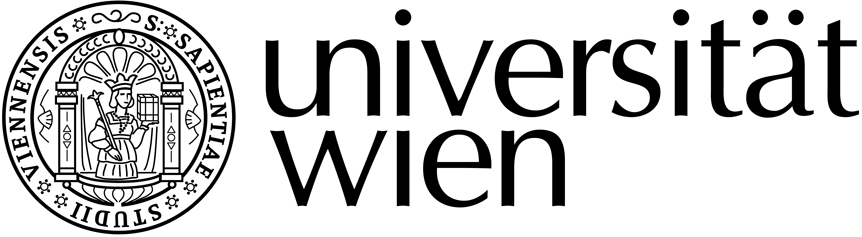 
Institut für Slawistik				 Tel.: 0043-(0)1- 4277/45110 (oder 45109)
Universitäts Campus / Hof 3            				            Fax: 0043-(0)1 - 4277/9428
A-1090 Wien Spitalgasse 2-4                                                E-Mail: sss.slawistik@univie.ac.at      http://slawistik.univie.ac.at/                                           http://slawistik.univie.ac.at/studium/sss Prüfungspass Matrikelnummer: Name: ___________________________________________________________________________Studienrichtung:  BACHELORBosnisch/Kroatisch/Serbisch, Bulgarisch, Polnisch, Russisch, Slowakisch, Slowenisch, Tschechisch, UkrainischStudienkennzahl: 033 650 BA  beendet am:___________________________________________________________________________Leistungen:1 Weitere slawistische Lehrveranstaltungen (VO/KO/PS/UE/EX) im Umfang von insgesamt 9 ECTS.Studieneingangs- und Orientierungsphase (StEOP), 15 ECTSStudieneingangs- und Orientierungsphase (StEOP), 15 ECTSStudieneingangs- und Orientierungsphase (StEOP), 15 ECTSStudieneingangs- und Orientierungsphase (StEOP), 15 ECTSStudieneingangs- und Orientierungsphase (StEOP), 15 ECTSStudieneingangs- und Orientierungsphase (StEOP), 15 ECTSStudieneingangs- und Orientierungsphase (StEOP), 15 ECTSCodeSemester ECTSLV Nr.TitelDatumNoteB-215Einführung in die slawische  Sprachwissenschaft VOB-225Einführung in die slawische Literaturwissenschaft VOB-205Grundlagen der Slawistik VOPflichtmodul: Spracherwerb Grundlagen, 10 ECTSPflichtmodul: Spracherwerb Grundlagen, 10 ECTSPflichtmodul: Spracherwerb Grundlagen, 10 ECTSPflichtmodul: Spracherwerb Grundlagen, 10 ECTSPflichtmodul: Spracherwerb Grundlagen, 10 ECTSPflichtmodul: Spracherwerb Grundlagen, 10 ECTSPflichtmodul: Spracherwerb Grundlagen, 10 ECTSB-1110Spracherw. Grundlagen UEPflichtmodul: Spracherwerb Ausbau 1, 10 ECTSPflichtmodul: Spracherwerb Ausbau 1, 10 ECTSPflichtmodul: Spracherwerb Ausbau 1, 10 ECTSPflichtmodul: Spracherwerb Ausbau 1, 10 ECTSPflichtmodul: Spracherwerb Ausbau 1, 10 ECTSPflichtmodul: Spracherwerb Ausbau 1, 10 ECTSPflichtmodul: Spracherwerb Ausbau 1, 10 ECTSCodeSemester ECTSLV Nr.TitelDatumNoteB-1210Spracherwerb Ausbau 1 UEPflichtmodul: Spracherwerb Ausbau 2, 6 ECTSPflichtmodul: Spracherwerb Ausbau 2, 6 ECTSPflichtmodul: Spracherwerb Ausbau 2, 6 ECTSPflichtmodul: Spracherwerb Ausbau 2, 6 ECTSPflichtmodul: Spracherwerb Ausbau 2, 6 ECTSPflichtmodul: Spracherwerb Ausbau 2, 6 ECTSPflichtmodul: Spracherwerb Ausbau 2, 6 ECTSB-136Spracherwerb Ausbau 2 UE Pflichtmodul: Spracherwerb Ausbau 3, 6 ECTSPflichtmodul: Spracherwerb Ausbau 3, 6 ECTSPflichtmodul: Spracherwerb Ausbau 3, 6 ECTSPflichtmodul: Spracherwerb Ausbau 3, 6 ECTSPflichtmodul: Spracherwerb Ausbau 3, 6 ECTSPflichtmodul: Spracherwerb Ausbau 3, 6 ECTSPflichtmodul: Spracherwerb Ausbau 3, 6 ECTSB-146Spracherwerb Ausbau 3 UE                                                                                                                                       Seite 1 von 2                                                                                                                                       Seite 1 von 2                                                                                                                                       Seite 1 von 2                                                                                                                                       Seite 1 von 2                                                                                                                                       Seite 1 von 2                                                                                                                                       Seite 1 von 2                                                                                                                                       Seite 1 von 2Matrikelnummer:                                     Name:                                                        Seite 2 von 2Matrikelnummer:                                     Name:                                                        Seite 2 von 2Matrikelnummer:                                     Name:                                                        Seite 2 von 2Matrikelnummer:                                     Name:                                                        Seite 2 von 2Matrikelnummer:                                     Name:                                                        Seite 2 von 2Matrikelnummer:                                     Name:                                                        Seite 2 von 2Matrikelnummer:                                     Name:                                                        Seite 2 von 2Pflichtmodul: Sprachwissenschaft, 12 ECTSPflichtmodul: Sprachwissenschaft, 12 ECTSPflichtmodul: Sprachwissenschaft, 12 ECTSPflichtmodul: Sprachwissenschaft, 12 ECTSPflichtmodul: Sprachwissenschaft, 12 ECTSPflichtmodul: Sprachwissenschaft, 12 ECTSPflichtmodul: Sprachwissenschaft, 12 ECTSB-31 3Synchrone Sprachwissen-schaft im Überblick VOB-335Sprachwissenschaftliches PSB-324Sprachwissenschaftliches KOPflichtmodul: Literaturwissenschaft, 12 ECTSPflichtmodul: Literaturwissenschaft, 12 ECTSPflichtmodul: Literaturwissenschaft, 12 ECTSPflichtmodul: Literaturwissenschaft, 12 ECTSPflichtmodul: Literaturwissenschaft, 12 ECTSPflichtmodul: Literaturwissenschaft, 12 ECTSPflichtmodul: Literaturwissenschaft, 12 ECTSB-41 3Neuere Literatur im Überblick VOB-435LiteraturwissenschaftlichesPSB-424Literaturwissenschaftliches KOPflichtmodul: Areal- und Kulturwissenschaft, 10 ECTSPflichtmodul: Areal- und Kulturwissenschaft, 10 ECTSPflichtmodul: Areal- und Kulturwissenschaft, 10 ECTSPflichtmodul: Areal- und Kulturwissenschaft, 10 ECTSPflichtmodul: Areal- und Kulturwissenschaft, 10 ECTSPflichtmodul: Areal- und Kulturwissenschaft, 10 ECTSPflichtmodul: Areal- und Kulturwissenschaft, 10 ECTSB-233Einf. in die Areal- und Kultur- wissenschaft: Hauptspr. VOB-243Einf. in die Areal- und Kultur-wissenschaft: weitere Spr. VOB-514Areal- und kulturwissenschaft-liches KOPflichtmodul: Spracherwerb Vertiefung, 6 ECTSPflichtmodul: Spracherwerb Vertiefung, 6 ECTSPflichtmodul: Spracherwerb Vertiefung, 6 ECTSPflichtmodul: Spracherwerb Vertiefung, 6 ECTSPflichtmodul: Spracherwerb Vertiefung, 6 ECTSPflichtmodul: Spracherwerb Vertiefung, 6 ECTSPflichtmodul: Spracherwerb Vertiefung, 6 ECTSCode SemesterECTSLV Nr.TitelDatumNoteB-153Spracherw. Vertiefung 1 UEB-163Spracherw. Vertiefung 2 UE Pflichtmodul: Zweite slawische Sprache, 13 ECTSPflichtmodul: Zweite slawische Sprache, 13 ECTSPflichtmodul: Zweite slawische Sprache, 13 ECTSPflichtmodul: Zweite slawische Sprache, 13 ECTSPflichtmodul: Zweite slawische Sprache, 13 ECTSPflichtmodul: Zweite slawische Sprache, 13 ECTSPflichtmodul: Zweite slawische Sprache, 13 ECTSCode SemesterECTSLV Nr.TitelDatumNoteB-7110Zweite slawische Sprache UE B-733Weitere LV zur zweiten slawischen Sprache VO/UE Pflichtmodul: Individuelle Schwerpunktbildung, 15 ECTS Pflichtmodul: Individuelle Schwerpunktbildung, 15 ECTS Pflichtmodul: Individuelle Schwerpunktbildung, 15 ECTS Pflichtmodul: Individuelle Schwerpunktbildung, 15 ECTS Pflichtmodul: Individuelle Schwerpunktbildung, 15 ECTS Pflichtmodul: Individuelle Schwerpunktbildung, 15 ECTS Pflichtmodul: Individuelle Schwerpunktbildung, 15 ECTS CodeSemesterECTSLV Nr.TitelDatumNoteB-613Diachrone Sprachwissenschaft im Überblick VOB-623Ältere Literatur im Überblick VO B-811B-811B-811B-811Pflichtmodul: Bachelormodul Sprachwissenschaft, 10 ECTS Pflichtmodul: Bachelormodul Sprachwissenschaft, 10 ECTS Pflichtmodul: Bachelormodul Sprachwissenschaft, 10 ECTS Pflichtmodul: Bachelormodul Sprachwissenschaft, 10 ECTS Pflichtmodul: Bachelormodul Sprachwissenschaft, 10 ECTS Pflichtmodul: Bachelormodul Sprachwissenschaft, 10 ECTS Pflichtmodul: Bachelormodul Sprachwissenschaft, 10 ECTS CodeSemesterECTSLV Nr.TitelDatumNoteB-6310BA-SE SprachwissenschaftPflichtmodul: Bachelormodul Literaturwissenschaft, 10 ECTSPflichtmodul: Bachelormodul Literaturwissenschaft, 10 ECTSPflichtmodul: Bachelormodul Literaturwissenschaft, 10 ECTSPflichtmodul: Bachelormodul Literaturwissenschaft, 10 ECTSPflichtmodul: Bachelormodul Literaturwissenschaft, 10 ECTSPflichtmodul: Bachelormodul Literaturwissenschaft, 10 ECTSPflichtmodul: Bachelormodul Literaturwissenschaft, 10 ECTSCodeSemesterECTSLV Nr.TitelDatumNoteB-6410BA-SE Literaturwissenschaft